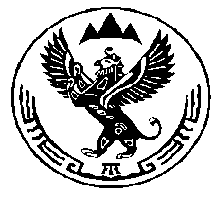 КОМИТЕТ ВЕТЕРИНАРИИ С ГОСВЕТИНСПЕКЦИЕЙ РЕСПУБЛИКИ АЛТАЙП Р И К А З"____" _______ 2020 года                                                                           № ____г. Горно-АлтайскО внесении изменений в Методику прогнозирования поступлений доходов в бюджеты бюджетной системы Российской Федерации, главным администратором которых является Комитет ветеринарии с Госветинспекцией Республики Алтай В соответствии с абзацем седьмым пункта 1 статьи 160.1 Бюджетного кодекса Российской Федерации, постановлением Правительства Российской Федерации от 23.06.2016г. N 574 "Об общих требованиях к методике прогнозирования поступлений доходов в бюджеты бюджетной системы Российской Федерации" с изменениями, внесенными постановлением Правительства Российской Федерации от 11 апреля 2017 года № 436,  с целью приведения положений методики прогнозирования поступлений доходов в бюджеты бюджетной системы Российской Федерации, главным администратором которых является Комитет ветеринарии с Госветинспекцией Республики Алтай, в соответствие с принятыми изменениями, приказываю:         1. Внести в Методику прогнозирования поступлений доходов в бюджеты бюджетной системы Российской Федерации, главным администратором которых является Комитет ветеринарии с Госветинспекцией Республики Алтай», утвержденную приказом Комитета ветеринарии с Госветинспекцией Республики Алтай от 31 мая 2017 года № 99-П, следующие изменения:         а) дополнить разделом 9 согласно Приложению к настоящему приказу.          2. Разместить приказ на официальном сайте Комитета ветеринарии с Госветинспекцией Республики Алтай в информационно-коммуникационной сети «Интернет».          3. Контроль за исполнением настоящего приказа возложить на начальника отдела финансового обеспечения Комитета ветеринарии А.Ы.Ирбичину.Председатель Комитета                                                                     А.П. ТодошевПриложение к приказу Комитета ветеринарии с Госветинспекцией Республики Алтай от _______________ 2020 года № ____9. Прогнозирование доходов от штрафов, неустойки, пени, уплаченные в случае просрочки исполнения поставщиком (подрядчиком, исполнителем) обязательств, предусмотренных государственным контрактом, заключенным государственным органом субъекта Российской Федерации, казенным учреждением субъекта Российской Федерации (за исключением доходов, направляемых на формирование дорожного фонда Республики Алтай) по КБК 904 1 16 07010 02 0001 140       По коду доходов  1 16 07010 02 0001 140  «Штрафы, неустойки, пени, уплаченные в случае просрочки исполнения поставщиком (подрядчиком, исполнителем) обязательств, предусмотренных государственным контрактом, заключенным государственным органом субъекта Российской Федерации, казенным учреждением субъекта Российской Федерации (за исключением доходов, направляемых на формирование дорожного фонда Республики Алтай)» – доходы от денежных взысканий (штрафов, неустойки, пени), ожидаемый объем поступления доходов на текущий финансовый год определяется методом прогнозирования с учетом фактических поступлений доходов за истекшие месяцы этого года.      Источником информации для прогнозирования доходов бюджета от штрафов, неустойки, пени, является отчетность Комитета ветеринарии с Госветинспекцией Республики Алтай об исполнении бюджета за текущий финансовый год.